Домашнее задание по предмету «Компьютерная графика»1 год обучения ДПОПТема урока: Разработка орнамента. Растительный орнамент.Повторить приемы построения орнамента, с использованием эффектов для реализации процесса.Работа на компьютере. Создание Элементов растительного орнамента, с применением изученного материала по предложенным образцам.Пример : Видео, Рисунок.Ссылка на видео урок: https://youtu.be/exw5NmsoNfk Примеры элементов растительного орнамента: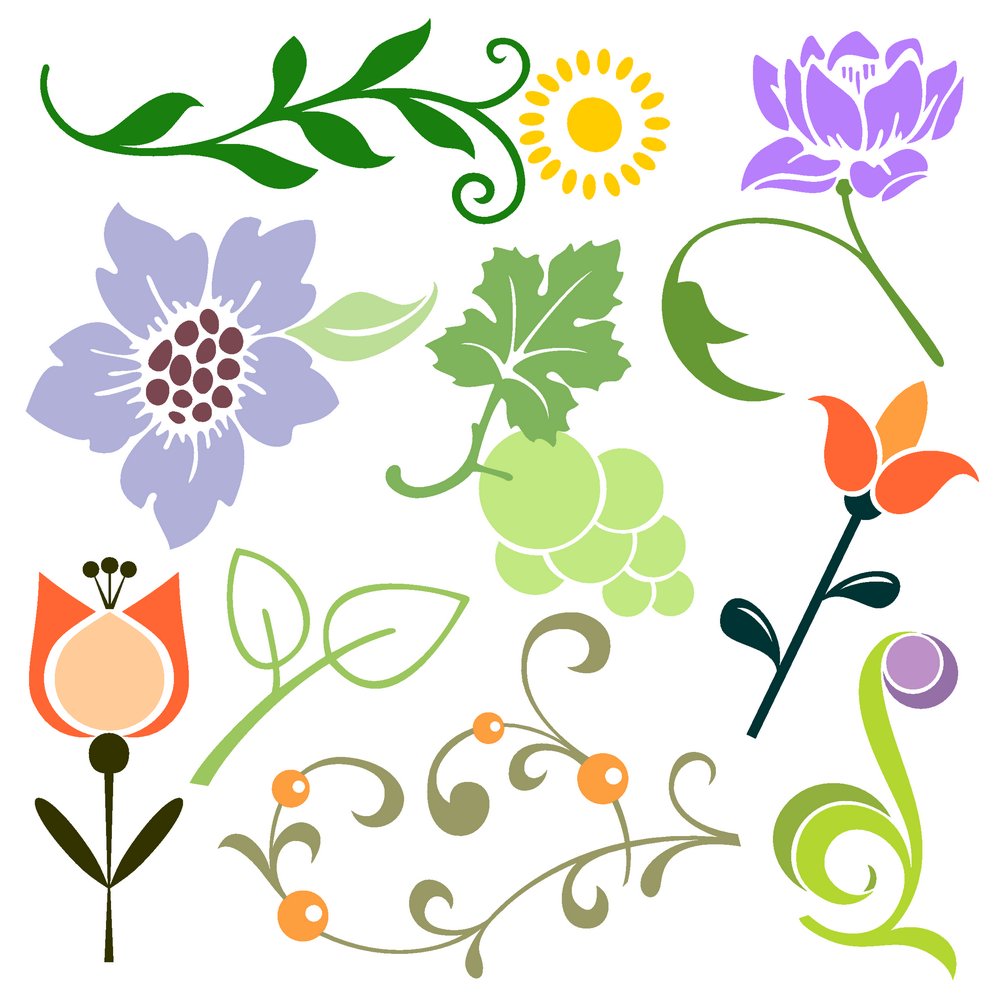 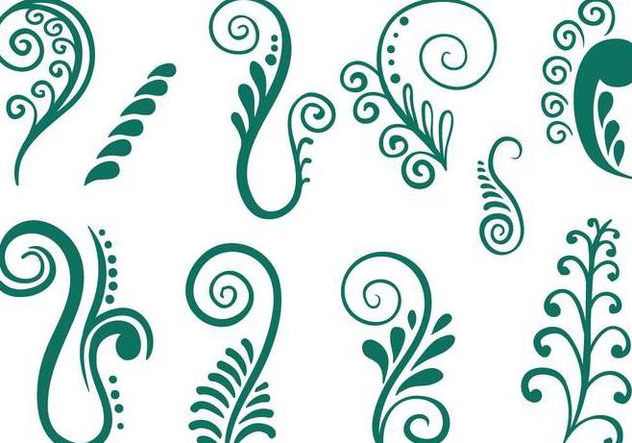 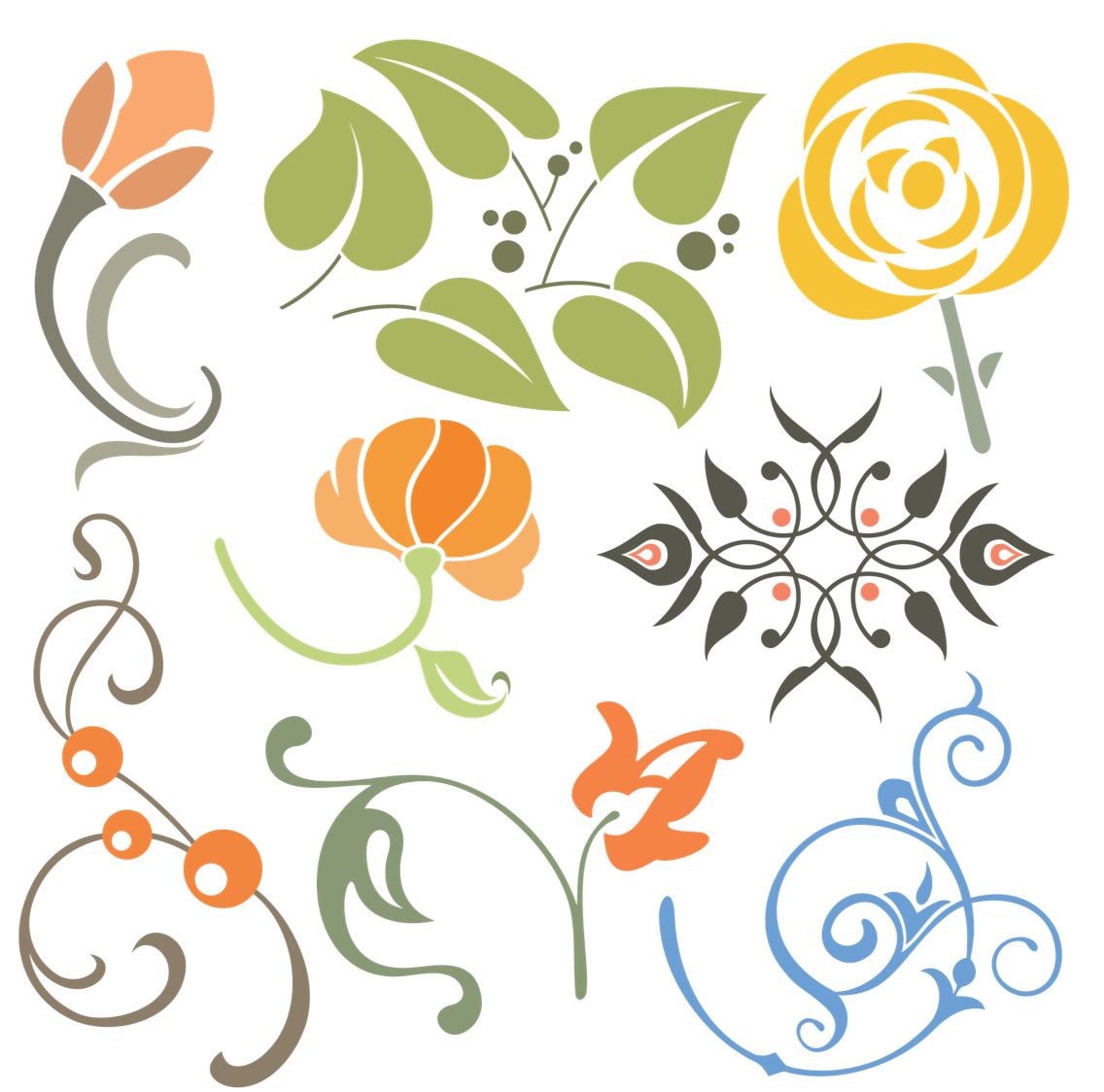 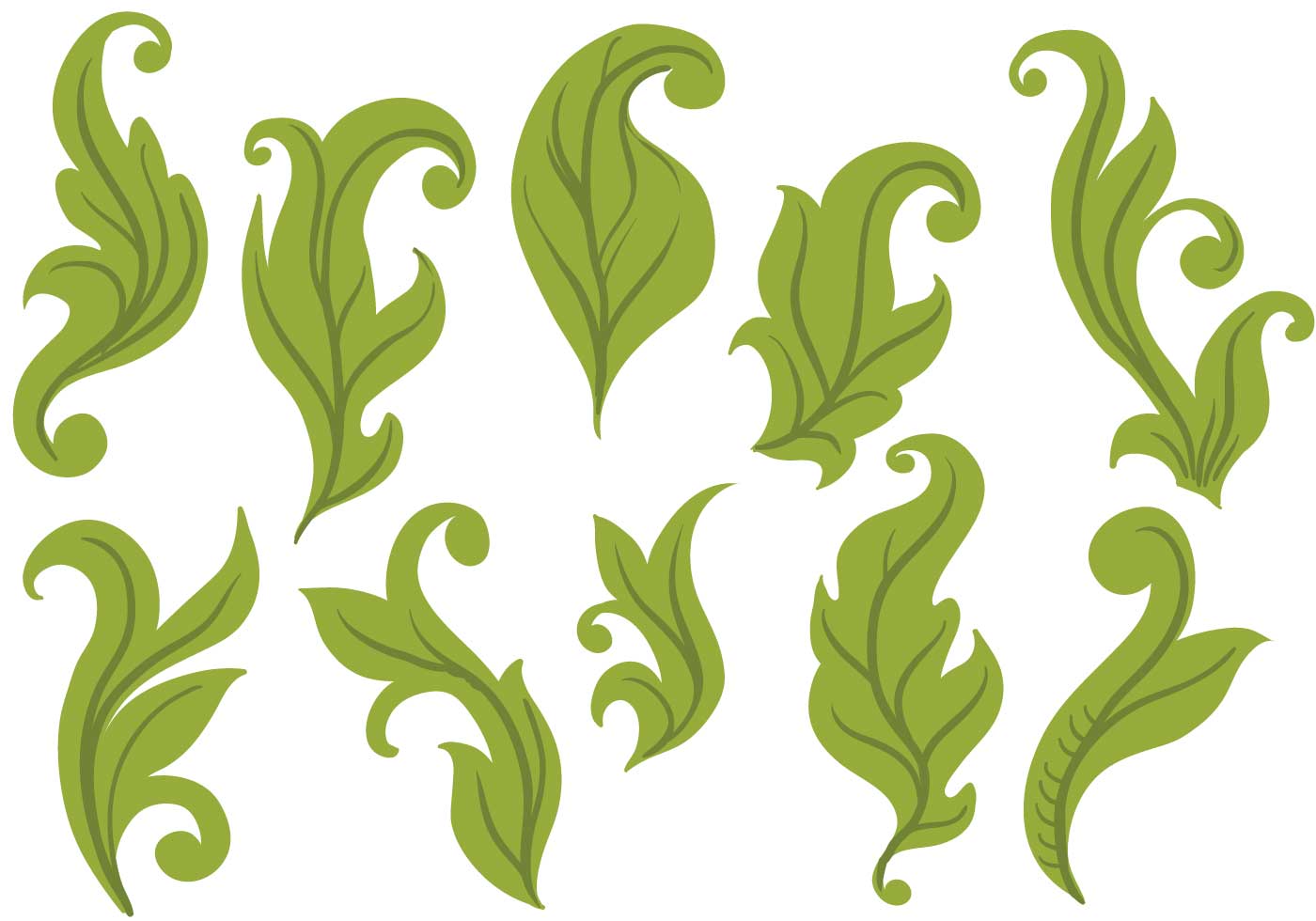 